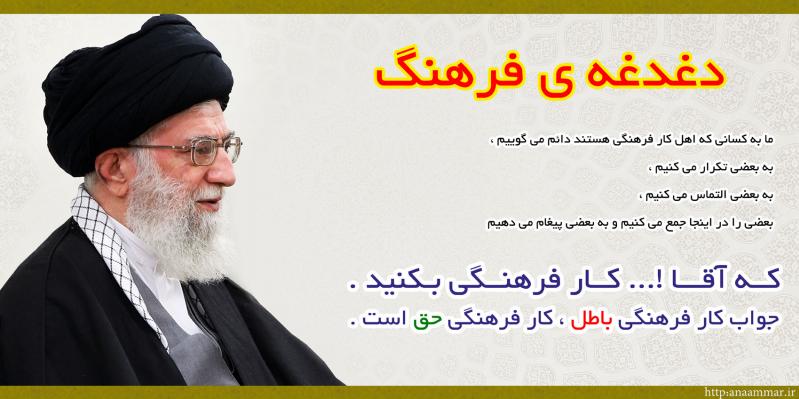 با توجه به منویات مقام معظم رهبری و مطالبه معظم له ازقشر جوان درحوزه های تحصیل تهذیب و ورزش وبا توجه به هجمه های فزاینده دشمن درعرصه جنگ نرم لازم است با هوشیاری وبرنامه از پیش طرح ریزی شده ومنعطف با نسلهای آینده برخورد نمود وعلاوه بر جلو گیری از ریزشها ، رویشهای فرزندان پاک میهن را رقم زد تولید ورواج گوشیهای موبایل پیش رفته شبکه های اجتماعی نرم افزارها بازیها و....موید این موضوع است که دشمن و در راس آن رژیم کودک کش اسرائیل هزینه های گزافی را با امید به انحراف وانحطاط کشیدن نسل آینده ایران هزینه می نمایند ضمن شناسایی ومسدود کردن مجاری نفوذ ودادن بصیرت وآگاهی در محیطی سالم وعاری از تهدیدات میتوان امیدوار بود فردا های نه چندان دور کشور اسلامی روشن وامید بخش خواهد بود.و باتوجه به سند تحول بنیادین و هدف پرورشی در آموزش و پرورش  رشد و توسعه معارف قرآنی و همچنین پرورش استعدادهای هنری و فرهنگی و مذهبی بوده , در سالتحصیلی جدید اهتمام بر رشد و توسعه باورهای دینی , ملی و مذهبی دانش آموزان خواهد بود ان شاء الله .***  و اجرای کلیه بخشنامه ها و دستورالعمل های اجرایی از طرف واحدهای ذیربط قابل ذکر است که تمامی فعالیت های ذکر شده با توجه به بودجه موجود در مدرسه اجرا خواهد شد .خدایا چنان کن عاقبت کار                      تو خشنود گردی و ما رستگار ردیفعنوان فعالیتاهداف و ضرورتمجری1شرکت فعالانه در پروژه مهر جهت رفع نواقصات وفراهم نمودن محیطی شاداب برای ورود دانش آموزانلزوم محیطی شاداب وتاثیر گذار برای دانش آموزانکلیه عوامل اجرایی 2تهیه و تنطیم برنامه سالانه و تقویم اجرایی معاونت پرورشی سرلوحه قرار دادن اهداف پرورشی برای نیل به اهداف  معاونت پرورشی 3تمهید مقدمات استقبال وباز گشایی مدرسه برای سال تحصیلی جدید استارت قوی برای رضامندی دانش آموزانکلیه عوامل اجرایی4آماده سازی نمازخانه وکتابخانه وخط کشی زمین بازیایجاد محیطی معنوی در نمازخانه و تقویت فرهنگ مطالعه و شاداب سازی حیاط آموزشگاه معاونت پرورشی و مربی تربیت بدنی 5تمهید مقدمات و آمادگی و تزئین سالن اموزشگاه و نمازخانه با پرچم های سیاه و تهیه تراکت و پوستر و اجرای مراسمات زیارت عاشورا و سوگوراری به مناسب دهه محرم پرورش حس مذهبی دانش آموزان و آشنایی دانش آموزان با اهداف قیام عاشورا معاونت پرورشی ردیفعنوان فعالیتاهداف و ضرورتمجری 6گرامی داشت هفته دفاع مقدسانتقال دستاوردهای حاصل از جانفشانی رزمندگان غیور و آشنایی دانش آموزان با اهداف دفاع مقدس کلیه عوامل اجرایی 7تهیه فرم استعدادیابی و علاقه مندی و توزیع آنها در بین دانش آموزان  برای شناسایی استعدادهای دانش آموزان در زمینه فرهنگی و هنری و قرآنی   معاونت پرورشی 8تهیه برنامه ماهانه موذنین و مکبرین و تمهید مقدمات برگزاری نماز جماعت  پرورش حس مذهبی در دانش آموزان و رواج شرکت در نمازجماعت در مساجد معاونت پرورشی 9تعین مسئول کتابخانه و نماز خانه و جذب  دانش آموزان علاقه مند به استفاده از کتابخانه  و گرامی داشت هفته کتاب تقویت مسئولیت پذیری در دانش آموزان و توسعه فرهنگ مطالعه                                      معاونت پرورشی           10شناسایی دانش آموزان مستعد برای اجرای مراسمات آغازین و برنامه ریزی برای اجرای مراسم صبحگاهی به صورت مطلوب تقویت همکاری و ایجاد نشاط و شادابی در دانش آموزان معاونت پرورشی ردیفعنوان فعالیتاهداف و ضرورتمجری 11جذب دانش آموزان به بسیج دانش آموزی و برگزاری حلقه های صالحین  آشنایی با فرهنگ ایثار و شهادت معاونت پرورشی 12تشکیل کمیته بهداشت وسلامت مدرسهپایش سلامت روح وجسم دانش آموزانمعاونت پرورشی و رابط سلامت 13برگزاری انتخابات شورای دانش آموزیپرورش حس مسئولیت پذیری و تعاون و مشورت در دانش آموزان  معاونت پرورشی 14افتتاحیه المپیاد درون مدرسه ای  و برگزاری المپیاد در طول سالتحصیلی آشنایی با ورزش و جوانمردی و روحیه پهلوانی و ایجاد تندرستی در دانش آموزان                                     معاونت پرورشی و کمیته های اجرایی المپیاد            15آماده سازی دانش آموزان برای مسابقات فرهنگی و هنری و جذب دانش آموزان برای مسابقات تقویت حس فرهنگی و هنری و بروز استعدادهای درونی دانش آموزان معاونت پرورشی ردیفعنوان فعالیتاهداف و ضرورتمجری 16جذب دانش آموزان و تشکیل گروه  پیشتازان در  آموزشگاه اقنای روح جستجو گر وتشنه دانش آموزان در تشکلی جذاب وپر طرف دارمعاونت پرورشی 17تمهید مقدمات برای مراسم ملی و مذهبی 13 آبان (روز دانش آموز)آشنایی دانش آموزان با چگونگی تسخیر لانه جاسوسی معاونت پرورشی 18آماده سازی دانش آموزان برای مسابقات قرآن, عترت و نماز  و جذب دانش آموزان برای مسابقاتتقویت حس مذهبی و بروز استعدادهای درونی دانش آموزانمعاونت پرورشی 19گرامی داشت هفته بسیج  آشنایی با روحیه ایثار و شهادت طلبی                                      معاونت پرورشی 20برگزاری مسابقه درس هایی از قرآن  انس دانش آموزان با قرآن معاونت پرورشی ردیفعنوان فعالیتاهداف و ضرورتمجری 21عملیاتی نمودن طرح یاد آوران معروف  آشنایی دانش آموزان با امر به معروف و نهی از منکر به عنوان وظیفه همگانی معاونت پرورشی 22اجرای طرح مانور سراسری زلزله آمادگی برای مواجهه شدن با بلایای طبیعی (زلزله ) معاونت پرورشی  و عوامل اجرایی23برگزاری اردوی راهیان نور آشنایی با مناطق جنگی و اهداف شهدا معاونت پرورشی 24برگزاری نشست های دانش آموزی  در طول سال تحصیلی   آشنایی مسائل روز جهان                                       معاونت پرورشی 25برگزاری نشست های سیاسی , بصیرتی و اجتماعی در طول سال تحصیلی   بصیرت افزایی در دانش آموزان  معاونت پرورشی ردیفعنوان فعالیتاهداف و ضرورتمجری 26برپایی مراسم روز نیروی انتظامی , روز سالمند و روز جهانی غذا آشنایی با احترام به سالمند و  مامورین نیروی انتظامی و تغذیه سالممعاونت پرورشی 27برگزاری کلاس های آموزش خانواده  پیوند اولیا و مربیان و آشنایی خانواده با مشکلات دانش آموزان  معاونت پرورشی  و مشاور 28برگزاری مسابقات فرهنگی و هنری در سطح آموزشگاه واعلام نتایج مسابقات به اداره تقویت استعدادهای فرهنگی و هنری دانش آموزان  معاونت پرورشی 29برگزاری مسابقات قرآن و معارف اسلامی  در سطح آموزشگاه واعلام نتایج مسابقات به ادارهتقویت استعدادهای قرآنی دانش آموزان  معاونت پرورشی 30بزرگداشت هفته قرآن و برگزاری محفل انس با قرآن در طول سالتحصیلی    ایجاد محیط معنوی و قرآنی در آموزشگاه و انس دانش آموزان با قرآن    معاونت پرورشی ردیفعنوان فعالیتاهداف و ضرورتمجری 31گرامی داشت دهه بصیرت الفت دانش آموزان با بصیرت در رکاب ولایت معاونت پرورشی 32اجرای جشن های نیکوکاری و عاطفه   کمک به هم نوعان   معاونت پرورشی  33اجرای دستور العمل پدافند غیر عامل  آشنایی با جنگ نرم و مقابله با آن   معاونت پرورشی 34آماده ساز ی دانش آموزان برای مسابقات فرهنگی و هنری و قرآنی برای مرحله شهرستانی تقویت استعدادهای فرهنگی و هنری و قرآنی  دانش آموزان  معاونت پرورشی 35تقدیر از نفرات برگزیده مسابقات فرهنگی و هنری و قرآن و معارف اسلامی در سطح آموزشگاه تشویق دانش آموزان جهت شرکت در مسابقات و نجلیل از برگزیدگانه     معاونت پرورشی ردیفعنوان فعالیتاهداف و ضرورتمجری 36گرامی داشت دهه مبارک فجرآشنایی با اهداف انقلاب  و ایجاد روحیه انقلابی در دانش آموزان معاونت پرورشی 37بزرگداشت روز شهدا    آشنایی با اهداف شهدا    معاونت پرورشی  38اجرای دستور العمل طرح دادرس   آشنایی دانش آموزان با فعالیت های هلال احمر معاونت پرورشی 39گرامی داشت هفته تربیت اسلامی  آشنایی با تربیت از منظر اسلام   معاونت پرورشی 40برگزاری مسابقات شاد ومفرح طناب کشی و تیر اندازی با تفنگ بادی به مناسبتهای مختلفایجاد نشاط ورضامندی در دانش آموزانمعاونت پرورشی ردیفعنوان فعالیتاهداف و ضرورتمجری 41گرامی داشت هفته معلم   تقدیر و تشکر از دبیران معاونت پرورشی 42مشارکت در امورات آموزشی مدرسه وتعامل با سایر عواملتقویت همکاری ومشارکتمعاونت پرورشی  43برگزاری اردوها وبازدیدهای دانش آموزیآشنایی با امکانات شهرو استان ایجاد روحیه نشاطمعاونت پرورشی  با همکار سایر عوامل 44ارتباط با اولیای گرامی واستماع دیدگاهها وپیشنهادات ایشانبهبود روند تربیتی مدرسهمعاونت پرورشی 45شناسایی دانش آموزان خاص ورسیدگی به وضعیت آنهارعایت تفاوتهای فردی دانش آموزان درتربیتمعاونت پرورشی 46اجرای طرح مصباح الهدی آشنایی با سیرت و زندگانی معصومین (ع)  معاونت پرورشی ردیفعنوان فعالیتاهداف و ضرورتمجری 47گرامی داشت هفته معلم   تقدیر و تشکر از دبیران معاونت پرورشی 48مشارکت در امورات آموزشی مدرسه وتعامل با سایر عواملتقویت همکاری ومشارکتمعاونت پرورشی  49برگزاری اردوها وبازدیدهای دانش آموزیآشنایی با امکانات شهرو استان ایجاد روحیه نشاطمعاونت پرورشی  با همکار سایر عوامل 50گرامیداشت نیمه شعبان آشنایی دانش آموزان با انتظار فرج معاونت پرورشی 51شناسایی دانش آموزان خاص ورسیدگی به وضعیت آنهارعایت تفاوتهای فردی دانش آموزان درتربیتمعاونت پرورشی 52ایجاد نمایشگاههای موضوعی با موضوع بصیرت , شهادت , امر به معروف و نهی ازمنکر , نماز و نکات اخلاقی و تربیتی آشنایی داغنش آموزان با موضوعات مذکورمعاونت پرورشی ردیفعنوان فعالیتاهداف و ضرورتمجری 53برگزاری کلیه مراسمات ملی و مذهبی در طول سالتحصیلی آشنایی با مراسمات ملی و مذهبی  معاونت پرورشی 54ارتباط با اولیای گرامی واستماع دیدگاهها وپیشنهادات ایشانبهبود روند تربیتی مدرسهمعاونت پرورشی  55پیگیری برنامه های روز درختکاری با همکاری اعضا پیشتازان آشنایی با محیط زیست و سعی و تلاش در حفظ محیط زیست معاونت پرورشی  با همکار سایر عوامل 56برگزاری اردو برای فعالین نماز خانه , برگزیدگان مسابقات و نفرات برتر درسی  تشویق و ترغیب دانش آموزان و تجلیل از فعالین  معاونت پرورشی  با همکار ی سایر عوامل 57جذب دانش اموزان به اتحادیه انجمن های اسلامی دانش آموزی بصیرت افزایی در زمینه مذهبی و سیاسی معاونت پرورشی58معرفی دانش آموزان به کانون های فرهنگی و هنری , دارالقرآن توسعه و تکمیل فعالیت های فرهنگی و هنری و قرآنی آموزشگاه معاونت پرورشی